2014　アジアオート　ＴＨＡＮＫＳ　キャンペーンキャンペーン期間（６月１日～７月３１日）	キャンペーン1   　期間中に新車・中古車のご購入か、リース契約を頂くと　　次のいずれか一つプレゼント！（30万円以下の中古車はキャンペーン対象外です）☆リゾートトラストご宿泊（一泊・一部屋５名様まで）☆ユピテルポータブルナビ（インダッシュご希望の場合プラス２万円で変更できます）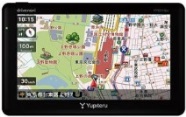 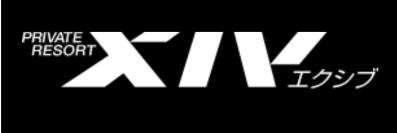 ☆ボディコーティングキャンペーン2　　期間中にミシュランタイヤをセットでご購入頂くと　　　ＢＯＸティッシュ+ミシュランノベルティグッズを　　　　　　　　　　　　　　　　　プレゼント！！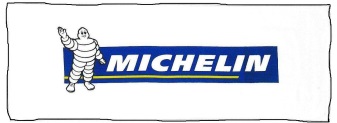 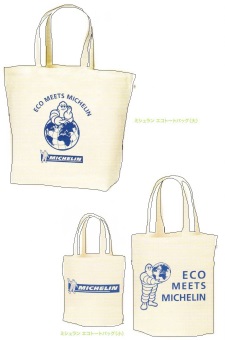 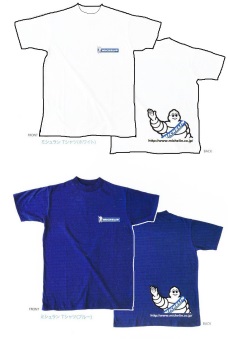 